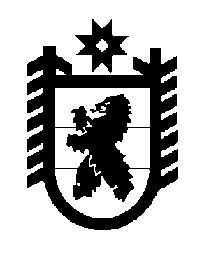 Российская Федерация Республика Карелия    ПРАВИТЕЛЬСТВО РЕСПУБЛИКИ КАРЕЛИЯПОСТАНОВЛЕНИЕот  8 июля 2014 года № 223-Пг. Петрозаводск О распределении на 2014 год субсидий бюджетам муниципальных районов на создание в общеобразовательных организациях, расположенных в сельской местности, условий для занятия физической культурой и спортом Правительство Республики Карелия п о с т а н о в л я е т:Установить распределение на 2014 год субсидий бюджетам муниципальных районов на создание в общеобразовательных организациях, расположенных в сельской местности, условий для занятия физической культурой и спортом согласно приложению.          Глава Республики  Карелия                                                            А.П. ХудилайненПриложение к постановлениюПравительства РеспубликиКарелияот 8 июля 2014 года № 223-ПРаспределениена 2014 год субсидий бюджетам муниципальных районов на создание в общеобразовательных организациях, расположенных в сельской местности, условий для занятия физической культурой и спортом______________№ п/пМуниципальное образованиеСумма                                                 (тыс. рублей) 1.Кондопожский муниципальный район 1125,4572.Лахденпохский муниципальный район1578,9503.Лоухский муниципальный район1848,2234.Муезерский муниципальный район1578,9505.Олонецкий муниципальный район4684,0416.Пряжинский муниципальный район3463,679Итого14 279,300